Vilniaus lopšelis-darželis „Riešutėlis“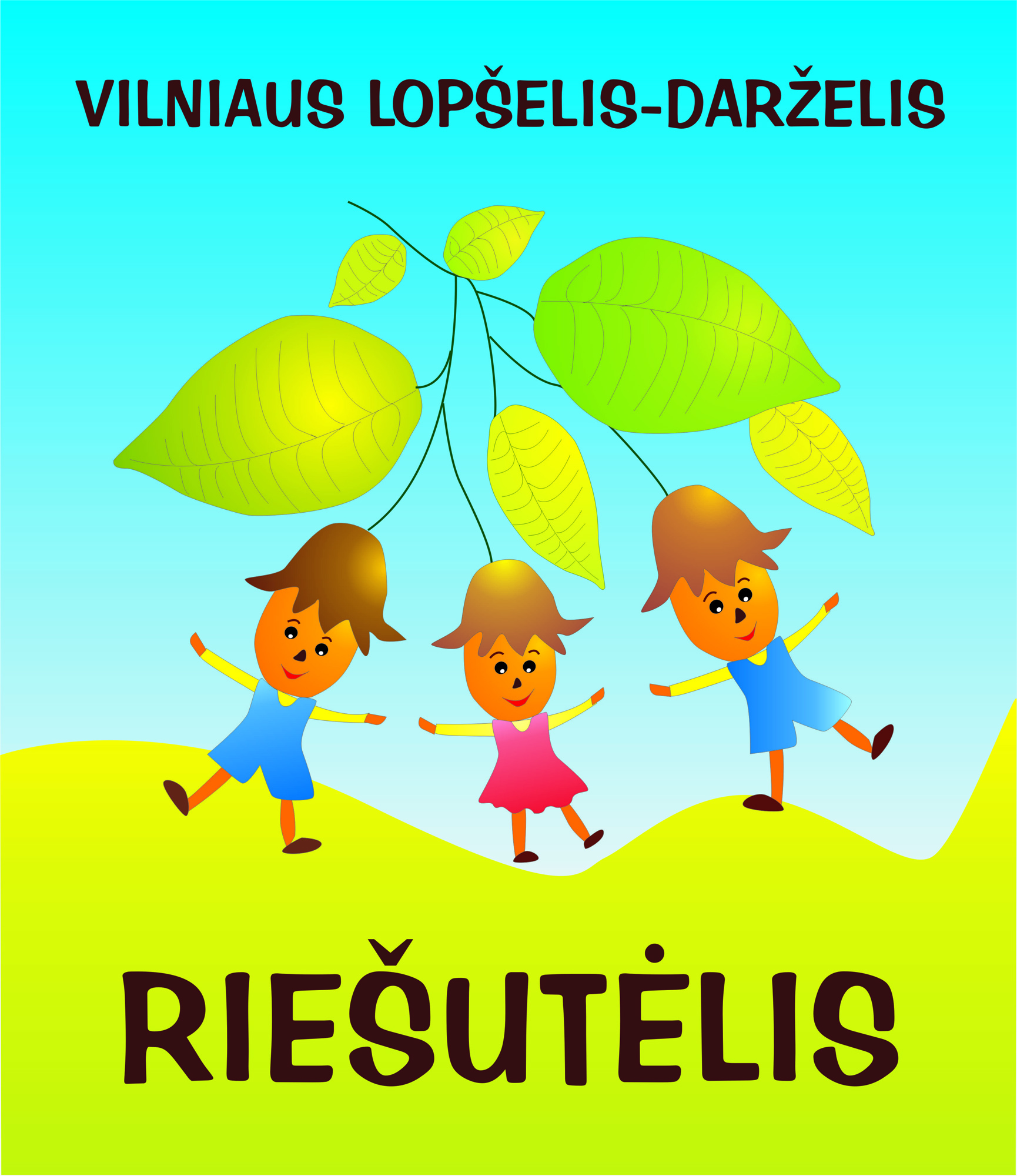 Lopšelis-darželis „Riešutėlis“  įsteigtas 1975 metais m. liepos 11 d.1997 m.  rugsėjo 24 d. Vilniaus m. sprendimu Nr. 76 lopšeliui-darželiui suteiktas „Riešutėlio“ vardasLopšelį darželį „Riešutėlis“ lanko 2-7 metų vaikaiLopšelis-darželis ikimokyklinį ugdymą vykdo vadovaudamasis LR švietimo ir mokslo ministro patvirtintomis rekomendacijomis pagal parengtą ir steigėjo pritartą ugdymo programą „Vaikystės takeliu“Priešmokyklinis ugdymas organizuojamas vadovaujantis priešmokyklinio ugdymo(si) programa patvirtinta LR ŠMM atsižvelgiant į lopšelio-darželio bendruomenės reikmes, taip pat į vaikų poreikius ir interesus, konkretinamas ir individualizuojamas ugdymo turinys.Lopšelis-darželis savo veiklą grindžia LR Konstitucija, LR įstatymais, LR Vyriausybės nutarimais, ŠMM įsakymais, kitais teisės aktais, lopšelio – darželio nuostataisDarželis komplektuojamas steigėjo nustatyta tvarkaMokestį už vaiko išlaikymą Vilniaus m.  savivaldybės mokyklose, įgyvendinančiose ikimokyklinio ir priešmokyklinio ugdymo programas, nustato Vilniaus m. Savivaldybės taryba Vaikams pagalbą teikia specialistai:LogopedasPsichologasMums rūpi vaikų sveikataLopšelis-darželis dalyvauja vaisių  ir pieno paramos programojeBendradarbiaujant su Lietuvos futbolo federacija (LFF) dalyvaujame Respublikiniame sporto projekte „Futboliukas“Bendradarbiaujant su Lietuvos tautiniu olimpiniu komitetu ir Respublikine ikimokyklinio ugdymo kūno kultūros pedagogų asociacija dalyvaujame sporto projekte „Lietuvos mažųjų  žaidynės“Propaguojame šiaurietišką ėjimą (su 6-7 metų vaikais)Visose amžiaus grupėse vykdome prevencinę sveikatos stiprinimo programą „Sveikatos takučiu“Sveikatos mokymo ir ligų prevencijos centro sudaryta komisija teigiamai įvertino mūsų lopšelio-darželio sveikatos stiprinimo programą bei visus atliktus darbus ir 2020 m. gruodžio 15 d. pripažino  mūsų įstaigą Sveikatą stiprinančia mokykla. MisijaSaugoti ir stiprinti fizinę, psichinę sveikatą, ugdyti psichines vaiko galias, stimuliuojant asmenybės pagrindų vystymąsi, puoselėjant jos individualumą, iniciatyvą, kūrybiškumą. VizijaModerni, besimokanti, atvira naujovėms ikimokyklinio ugdymo įstaiga, siekianti kokybiško ugdymo/si tikslų, tenkinanti kiekvieno vaiko poreikius, ugdanti  aukštą kiekvieno vaiko kultūrą, siekianti visų bendruomenės narių partnerystės.  Filosofija Saugus, laisvas, iniciatyvus, kūrybingas ir atsakingas vaikas. Kiekvienas vaikas – individuali asmenybė. Vertybė Svarbiausia vertybė yra vaiko, jo šeimos ir pedagogo ryšys.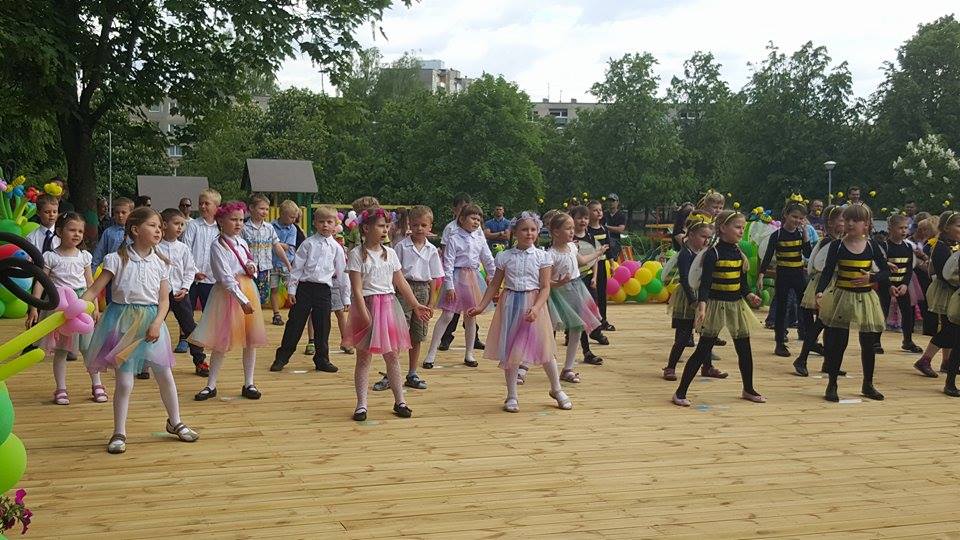 Strateginiai tikslai ir uždaviniai 2018-2022 m:Prioritetinė kryptis: kokybiškas ikimokyklinis ir priešmokyklinis ugdymasTikslas: Tobulinti ugdymo turinį ir ugdymo proceso planavimąUždaviniai:Organizuoti darnų, orientuotą į ugdytinį ugdymo procesąTobulinti ugdymo turinį ir ugdymo proceso planavimąĮ ugdymo turinį integruoti sveikatos saugojimą ir stiprinimą, etninės kultūros puoselėjimą ir ekologinį ugdymąPrioritetinė kryptis: žmogiškųjų išteklių tobulinimasTikslas: siekti aukštos kiekvieno bendruomenės nario profesinės kompetencijos ir atsakomybės už savo veiklą, poreikių realizacijąUždaviniai:Sudaryti sąlygas mokytojų profesijos kompetencijos ugdymui ir kvalifikacijos tobulinimuiGlaudinti bendradarbiavimą su vaikų tėvaisTelkti visą lopšelio-darželio bendruomenę tobulinti įstaigos veiklos planavimo, darbo organizavimo bei įsivertinimo sistemąPrioritetinė kryptis: savitos lopšelio-darželio aplinkos kūrimasTikslas:: kurti vaikų poreikius tenkinančias patogias ir patrauklias  šiuolaikiškas ugdymo(si) aplinkasUždaviniai:Grupių modernizavimas atsižvelgiant į ugdymo(si) programą, vaikų saugumo ir sveikatos saugojimo bei stiprinimo reikalavimusNaujų ugdymo(si) erdvių kūrimas kiemeVirtuvės modernizavimasKiekvienais metais rengiama  metinės veiklos programaMetiniai veiklos planai rengiami atsižvelgiant į:- veiklos kokybės įsivertinimo duomenis;- švietimo prioritetus; - socialinės aplinkos ypatumus; - mokyklos bendruomenės narių patirtį ir pasiūlymus; - turimus bei prognozuojamus finansinius išteklius.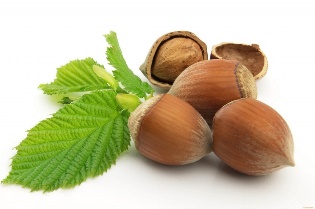 